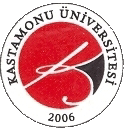 T.C.KASTAMONU ÜNİVERSİTESİ ZORUNLU STAJ BAŞVURU FORMU   İLGİLİ MAKAMA02.12.2016 tarihli ve 6764 sayılı Kanun’un 48’inci maddesi ile 3308 Sayılı Mesleki  Eğitim Kanununa eklenen Geçici 12 nci maddesi gereği; aday çırak ve çıraklar ile anılan Kanunun 18 nci madde hükümleri uyarınca işletmelerde/firmalarda mesleki eğitim gören, staj veya tamamlayıcı eğitime devam eden öğrencilere 25 inci maddenin birinci fıkrası kapsamında yapılacak ödemelerin asgari ücretin net tutarının %30 undan az olamayacağı ödenebilecek en az ücretin; yirmiden az personel çalıştıran işletmeler/firmalar için üçte ikisi, yirmi ve üzerinde personel çalıştıran işletmeler/firmalar için üçte birinin 4447 sayılı İşsizlik Sigortası Kanununun 53 üncü maddesinin üçüncü fıkrasının (B) bendinin (h) alt bendi için ayrılan tutardan Devlet katkısı olarak ödeneceği hüküm altına alınmıştır. Söz konusu hüküm kapsamında 3308 Sayılı Mesleki Eğitim Kanununa Göre İşletmelerde Mesleki Eğitim Gören Öğrencilerin Ücretlerinin Bir Kısmının İşsizlik Fonundan Karşılanmasına İlişkin Usul ve Esaslar yayımlanmıştır.Buna göre, yükseköğretim kurumlarında zorunlu staja tabi tutulan ve özel nitelikli işletmelerde (Kamu Kurum ve Kuruluşları ile bunlara ait işletmelerde mesleki eğitim gören, staj yapan ve tamamlayıcı eğitime devam eden öğrenciler, staj yapacak işletme/firma bulunamaması nedeniyle stajını okulda yapan öğrenciler ile öğretim programı gereği staj yapmak zorunda olmayan yükseköğretim kurumu öğrencilerinin yaptıkları stajlar bu kapsam dışıdır.) ücret karşılığı staj yapan öğrencilere ödenen ücretin yukarıda belirtilen kısmı İşsizlik Fonundan karşılanacaktır. Devamsızlığı olan, hastalık izninde (raporlu) olan öğrencilerin bu günlere karşılık gelen ücretleri ödenmez. Dolayısı ile işveren bugünlerin ücretlerine tekabül eden ücret desteğinden faydalanamaz. Anılan ücretler her türlü vergiden müstesnadır.Buna göre …………………………………….. Fakültemiz/Yüksekokulumuz öğrencilerinin Üniversitemiz Eğitim-Öğretim ve Sınav Yönetmeliği 11. Maddesi uyarınca öğrenim süresi sonuna kadar kuruluş ve işletmelerde otuz (30) işgünü staj yapma zorunluluğu bulunmaktadır. Bu süre içerisinde “İş Kazası ve Meslek Hastalıkları Sigortası” kurumumuzca yapılacaktır. Aşağıdaki tabloda fotoğrafı ve bilgileri yer alan öğrencimizin stajını otuz (30) gün süreyle kuruluşunuzda/işyerinizde yapmasında göstereceğiniz ilgiye teşekkür eder, gereğini arz/rica eder, başarılar dileriz..…../.….../………O N A YSTAJYER ÖĞRENCİ HAKKINDA BİLGİLER  (Staj başvurusu öncesinde öğrenci tarafından doldurulur)STAJ YAPILAN YERİNİŞVEREN VEYA YETKİLİNİN          	                                     ÖĞRENCİ İMZASI                                                                     STAJ KOMİSYONU ONAYI                      ÖNEMLİ NOT: Bu Form 3 Nüsha (asıl) düzenlenir ve 06.05.2019 tarihine kadar İlgili Öğretim Elemanına teslim edilir.Adı SoyadıT.C. Kimlik NoÖğrenci NumarasıE-posta AdresiBölümü / ProgramıTelefon No.Doğum YeriDoğum TarihiAdresiAdıAdresiÜretim/Hizmet AlanıTelefon NoE-posta AdresiStaja Başlama Tarihi24.06.2019Bitiş Tarihi05.08.2019Süresi(gün)30 İş GünüAdı SoyadıGörev ve Ünvanıİmza / Kaşee-posta adresiİmza / KaşeTarihİmza / KaşeBelge üzerindeki bilgilerin doğru olduğunu bildirir, staj yapacağımı taahhüt ettiğim adı geçen firma ile ilgili staj evraklarının hazırlanmasını saygılarımla arz ederimTarih:Tarih: